Ярославский государственный университет им. П.Г. ДемидоваГБУ ЯО “Корпорация развития малого и среднего предпринимательства (бизнес-инкубатор)”ООО «Консалтинговая Группа АС»Всероссийский Молодежный инновационный форум для стартап-команд, студентов, аспирантов и молодых ученыхУважаемые коллеги!Приглашаем Вас принять участие во Всероссийском Молодежном инновационном форуме для стартап-команд, студентов, аспирантов и молодых ученыхЦель форума: обучение участников ключевым знаниям, умениям и навыкам, способствующим эффективной подготовке своих авторских проектов к важным и основополагающим шагам - в развитии своих  инновационных проектов и научных идей - стартапы, презентации для инвесторов, заявки для участия в грантах, конкурсах,  и т.п. Именно на МИФ мы помогаем молодому специалисту обрести понимание самых эффективных и продуктивных стратегий развития проекта, с которым он пришел участвовать. На МИФ участником будет сформирована стратегия действий, подобраны необходимые ресурсы и проанализирован уровень проекта. Каждый участник очного этапа получит индивидуальную обратную связь от экспертов.Направления работы:- подготовка научных проектов для подачи на научные гранты и конкурсы инновационной направленности- подготовка к встрече с инвесторами- выявление и подготовка научных, инновационных идей для бизнес стартапов- подготовка проектов мероприятий научной и социальной направленности: конкурсов, конференций, выставок и пр.Участниками форума могут стать обучающиеся ВУЗов Российской Федерации, а также члены СНО и СМУСов ВУЗов и регионов и члены стартап-команд разных направлений. Состав жюри Конкурса включает в себя преподавателей и специалистов, которые будут проводить обучение на форуме. Вся текущая информация о форуме будет отражена на сайтах: mymif.ruyarincubator.ruи на страницах в социальных сетях:vk.com/forum.mif2017Инстаграм: forummifПо вопросам участия в Форуме и партнерского взаимодействия можно обращаться к представителям организаторов Форума: Куратор проекта: Геворкян Элада, т. +79092810592, e-mail: mif_yar@mail.ru Председатель орг.комитета: Смирнова Анна Евгеньевна, e-mail: annasmip@gmail.comСопредседатель орг.комитета: Урнышева Светлана Анатольевна, e-mail: yar-itc@mail.ruЭтапы проведения форума:К заявке прикладываются файлы  в формате pdf или Power Point содержат описание проекта, а также текст мотивационного письма и  видео-визитка (! Обязательно) с информацией о авторе, с описанием проекта и информацию о том, чем поможет данный форум в его развитии и личных перспектив.Для участия в Конкурсе необходимо  до 15.05.17 отправить заявку на эл. адрес mif_yar@mail.ru с обязательной темой письма «МИФ.2017. ФИО». Обязательно проверьте подтверждение получения вашей заявки.Заявка содержит:анкета мотивационное письмо (1-2 страницы) презентация проекта в формате pdf или Power Point презентация проекта в формате видео (2-5 минут)Образовательный этап. 15 марта- 20 мая 2017 г.Проводится в форме вебинаров для участников из Ярославля и трансляций для участников из регионовУчастие в образовательной программе учитывается при определении участников очного этапа форума.Посещение значительно повысит качество индивидуальных проектов и шансы стать участником очного этапа.Место проведения: ГБУ ЯО «Корпорация развития МСП (Бизнес-инкубатор)» Ярославль, Чехова 2, левое крыло, 4 этаж, конференц-залОчный этап. 9 – 11 июня 2017 г.Проводится в форме  мастер-классов и экспертных консультаций. Итогом выездной части является защита проектов по своему направлению перед экспертной комиссией. Все участники смогут получить квалифицированную помощь от экспертов на индивидуальных консультациях. Место проведения: Санаторий «Красный Холм»Организационный комитет:Председатель орг.комитета: Смирнова Анна Евгеньевна - к. пс. н., бизнес-консультант, полиграфолог, профайлер, ген.директор «Консалтинговой Группы АС», психолог высшей категории, трансформационный коуч, исполнительный директор IPATC, член РПО, член ФПО, член ГПиТ, официальный представитель МАТК в Ярославле.Сопредседатель орг.комитета:Урнышева Светлана Анатольевна - Заместитель директора ГБУ ЯО «Корпорация развития МСП (Бизнес-инкубатор)». Экономист, специалист в сфере инновационного и инвестиционного менеджмента, бизнес-моделирования, коммерциализации, финансового планирования и развития проектов. Специализируется на упаковке бизнес-проектов для дальнейшего финансирования, подготовке инвестиционной документации и заявок в институты развития и для венчурных инвесторов.Члены орг.комитета:Денисенко Лейла Сабировна- вице-президент по развитию компании  Individ.Живаев Николай Геннадьевич - к. пс. н., директор центра трансфера технологий УНИ.Иванова Наталья Львовна  - д. пс. н., профессор, заведующий кафедрой организационной психологии ГУ ВШЭ.Геворкян Элада Самвеловна – студентка ЯрГУ им. П.Г. Демидова, специалист по информационному сопровождению проектов.Гусева Вера Юрьевна – студентка ЯрГУ им.П.Г.Демидова, event-менеджер научно-популярных мероприятий, руководитель проекта “LevelVol”Огурцова Олеся Валерьевна - консультант по связям с общественностью ГБУ ЯО «Корпорация развития МСП (Бизнес-инкубатор)»ДатыЭтапУсловия1.02.2017 – 15.04.2017 г.Прием заявок на образовательный этапЗаявка в форме эл.регистрации: mymif.timepad.ru/event/445892/или Заявка на эл.адрес mif_yar@mail.ru1.анкета (приложение 1)15.03.2017  -  20.05.2017 г.Образовательный этап  Проводится в форме семинаров и вебинаров по итогам, которых участники отбираются на очный этап обучения. Участие в образовательной программе учитывается при определении участников очного этапа форума.Посещение значительно повысит качество индивидуальных проектов и шансы стать участником очного этапа.1.02.2017 – 15.05.2017 г.Прием заявок на конкурсное участие в очном этапе МИФ-2017(только от тех участников которые проходят образовательный этап).Отбор на форум проводится по заявкам (заочно). Прием и рассмотрение заявок на участие в Конкурсе:анкета (приложение 1)мотивационное письмо (приложение 2)презентация проекта в формате видео (2-5 минут)презентация проекта в формате pdf или Power PointПодведение итогов отбора до 21.05.2017Для участия в Конкурсе необходимо:Отправить заявку на эл. адрес mif_yar@mail.ruс обязательной темой письма «МИФ.2017. ФИО». Обязательно проверьте подтверждение получения вашей заявки.9.06.2017 – 11.06.2017 г.Очный этапПроводится в форме мастер-классов и профессиональной экспертизы. Все участники смогут получить квалифицированную помощь от экспертов на индивидуальных консультациях. Итогом выездной части является готовые проект, в соответствии с той задачей, которую участник выдвинул на проект.Место проведения: Санаторий «Красный Холм»Участникам очного этапа (прошедшим конкурс) оплачивается:Трансфер Ярославль – Санаторий «Красный Холм» – ЯрославльПроживание и 3х разовое питание.Обучение. Раздаточные материалы. Транспортные расходы (до Ярославля и обратно) оплачивается участниками самостоятельно.ПРИЛОЖЕНИЕ 1Молодежный инновационный форум «МИФ-2017» Заявка на участиедо 15 мая 2017 г.Анкета участникаПРИЛОЖЕНИЕ 2Молодежный инновационный форум «МИФ-2017» Заявка на участиедо 15 мая 2017 г.Мотивационное письмо Цель участия в МИФ-2017 (Например: подготовка заявки для гранта, оформление предложения для инвесторов, участие в федеральном акселераторе, нетворкинг и т.п.)Квалификация. Реализованные проекты и их освещение в СМИ (мероприятие, дата, описание, ссылки на информацию о проектах в сети Интернет):Запланированные действия  коллектива (разработки, публикации) по внедрению научной разработки или проведению научного мероприятия):Перечень запланированных партнеров:5. Рассказ о своем проекте: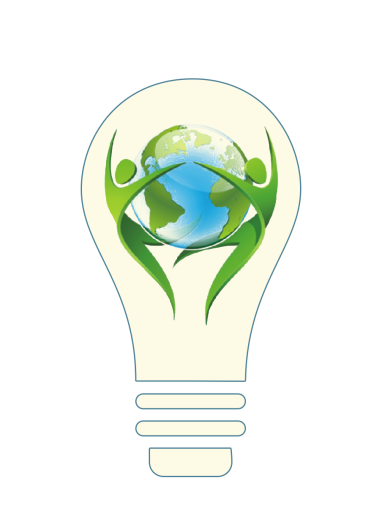 Дата,времяТемаСпикер20 марта15.30-17.00Первоначальноебизнес-моделированиеУрнышева Светлана Анатольевна – заместитель  директора ГБУ ЯО «Корпорация развития МСП (Бизнес-инкубатор)» (г.Ярославль)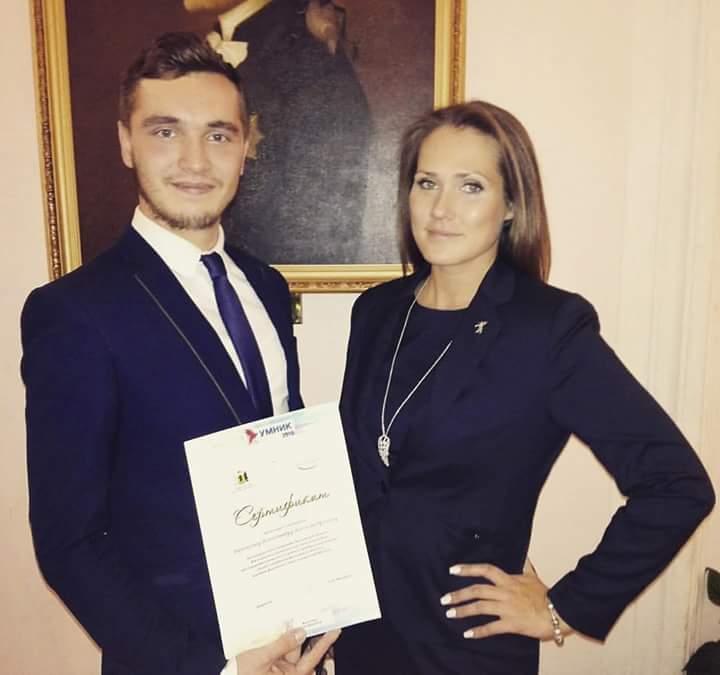 21 марта16.00-18.00Как сформировать стратегию своими силами - на примере организаций МСБКорелова (Вьюшина) Светлана, директор компании «BUSINESS-TIME76» - стратегия и тактика, автор и ведущий программы «Прогрессор для продаж» (г.Ярославль)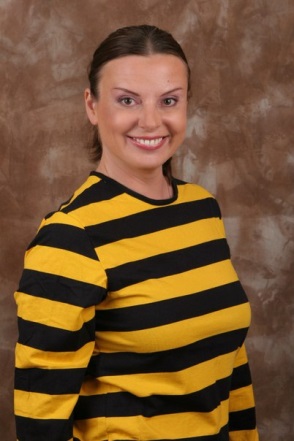 24 марта10.00-17.00Интернет маркетингСеминар «Клиент в конверте»Представители компании UniSender (сервис email- и sms-рассылок) и Texterra (агентство интернет-маркетинга)29 марта16.00-18.00СМИ-освещение или построение информационной кампании проекта. Информационное сопровождение мероприятия: связи с общественностьюФилиппова Елена Александровна – теле и радио ведущая, руководитель «Медиа-школы «ФОКУС» (г.Ярославль)2 апреля10.00-12.00Управление репутацией. Создание ситуативного гардероба.Денисенко Лейла Сабировна –  вице-президент по развитию компании Individ, (г.Москва)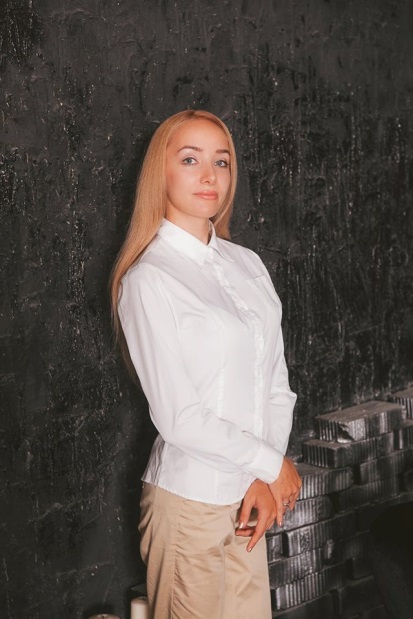 3 апреля 19.00 – 21.00Умение задавать вопросы. Как выяснить что скрывает ваш оппонент?Киселева Татьяна Викторовна – председатель Президиума РО Федерации Управленческой борьбы г.Ярославль, организатор и ведущая Клуба Управленческой борьбы, бизнес-тренер (г.Ярославль)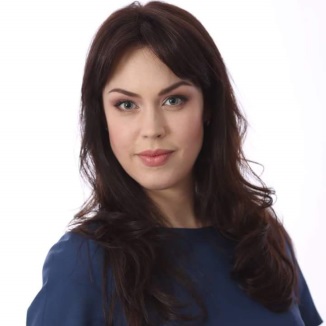 11 апреля16.00-18.00Стратегический подход к формированию эффективного отдела продаж в текущих экономических условияхКорелова (Вьюшина) Светлана, директор компании «BUSINESS-TIME76» - стратегия и тактика, автор и ведущий программы «Прогрессор для продаж» (г.Ярославль)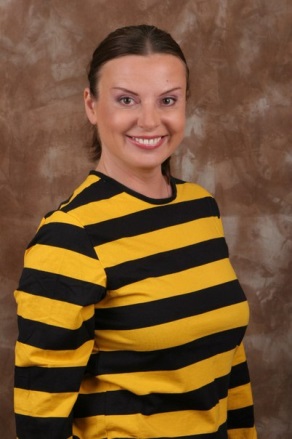 13 апреля16.00-18.00Лидерские и руководящие позиции. Работа в команде, работа с клиентами и партнерами – основные  коммуникационные  составляющие.Смирнова Анна Евгеньевна - к. пс. н., бизнес-консультант, полиграфолог, профайлер, ген.директор «Консалтинговой Группы АС», психолог высшей категории, трансформационный коуч, исполнительный директор IPATC, член РПО, член ФПО, член ГПиТ, официальный представитель МАТК в Ярославле.15 апреля12.00-15.00Страх публичных выступлений. Пять эффективных инструментов для сохранения спокойствия. Киселева Татьяна Викторовна – председатель Президиума РО Федерации Управленческой борьбы г.Ярославль, организатор и ведущаяя Клуба Управленческой борьбы, бизнес-тренер (г.Ярославль)19 апреля16.00-18.00Презентация о правильных презентациях. Подготовка предложения для инвесторовУрнышева Светлана Анатольевна – заместитель  директора ГБУ ЯО «Корпорация развития МСП (Бизнес-инкубатор)» (г.Ярославль)26 апреля16.00-18.00Интеллектуальная собственностьСелянская Екатерина Андреевна – директор Центра поддержки технологий и инноваций ЯрГУ (г.Ярославль)29 апреля10.00-13.00Гранты, фонды и тпЖиваев Николай Геннадьевич - к. пс. н., директор Центра трансфера технологий ЯрГУ (г.Ярославль)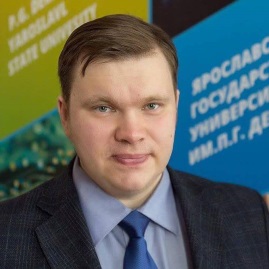 Программы «Старт» и «Умник»: технология подготовки заявокФлерова Екатерина  (г.Ярославль)Программы Фонда поддержки инновацийОрлова А.О. (г.Ярославль)Конец апреля – до 20 мая.2 недели по 2 часа.35 часовТренинг «Азбука предпринимателя»Тренинг «Школа предпринимателя»(в т.ч. юридические и экономические основы предпринимательства)Пономарев Максим Викторович – начальник отдела консультационной поддержки ГБУ ЯО «Корпорация развития МСП  (Бизнес-инкубатор)» (г.Ярославль)27.05.2016 (пятница)27.05.2016 (пятница)27.05.2016 (пятница)16:00 - 18.00Выезд из Ярославля. ЗаселениеСоветская 1418:00 – 19:00УжинРесторан санатория19:00 – 19:30Открытие МИФ-2017. Приветствие участников. Организационное планирование. Конференц-зал19:30 – 22:30Презентации всех видов и в любых условиях.Урнышева Светлана Анатольевна – заместитель  директора ГБУ ЯО «Корпорация развития МСП (Бизнес-инкубатор)» (г.Ярославль)Конференц-зал28.05.2016 (суббота)28.05.2016 (суббота)28.05.2016 (суббота)8:30 – 9:30Завтрак Ресторан санатория10:00 – 13:00Презентации проектов (3мин.- презентация, 5мин.- вопросы)Модератор – эксперт: Баранник Олег Ефимович - директор по маркетингу федеральной системы поддержки и продвижения инноваций Startbase (г.Москва)Эксперты:Андриянов Андрей Владимирович - н.с. МГУ имени М.В.Л омоносова, эксперт по вопросам кадрового потенциала в бизнесе, эксперт Координационного совета по делам молодежи в научной и образовательной сферах при Совете при Президенте Российской Федерации по науке и образованию, сопредседатель Президиума Российского союза студенческих организаций. (г.Москва)Антипов Евгений Александрович – заместитель начальника Управления информатизации Московского государственного университета им. М.В.Ломоносова, член Координационного совета по делам молодежи в научной и образовательной сферах при Совете при Президенте Российской Федерации по науке и образованию, руководитель Комиссии по науке и инновациям Совета Министерства образования и науки Российской Федерации по делам молодежи  (г.Москва)Козьминых Денис - Руководитель венчурной платформы VP Bazaar, организатор и автор проекта Стартап-битва  (г.Москва).Мальсагов Олег Русланович - советник ректора по развитию, Университет ИТМО. Организатор и исполнитель трека федерального акселератора GenerationS BioTechMed 2014 и 2015 ОАО «РВК». Вошел в ТОП-30 экспертов в области инноваций и предпринимательства по версии ОАО .«РВК». Предприниматель. Соучередитель техноброкерского агентства «Деловой альянс» (г.Москва).ЯныкинаНина Олеговна  – начальник Департамента проектной и инновационной деятельности Университета ИТМО (г.Санкт Петербург).Представитель Бизнес-инкубатора Высшей школы экономики (кандидатура согласовывается)  (г.Москва)Представитель РВК (кандидатура согласовывается)Конференц-зал13:00-14:00ОбедРесторан санатория14:00 – 17:00Презентации проектов (3мин.- презентация, 5мин.- вопросы)(продолжение)Конференц-зал17:00 - 18:00Обсуждение экспертами результатов презентации проектов.Для участитников – свлбодное время.Конференц-зал18:00 – 19:00УжинРесторан санатория19:00 – 20:00 Обратная связь от экспертов по итогам презентации.Конференц-зал20:00 – 22:00Тренинг от экспертов.Конференц-зал. Холл28.05.2016 (воскресенье)28.05.2016 (воскресенье)28.05.2016 (воскресенье)8:30 – 9:30Завтрак Ресторан санатория9:30 – 11:30Тренинг от экспертов.Конференц-зал11:30 – 13:00Индивидуальные консультации. Работа с экспертамиКонференц-зал. Холл13:00 – 13:30Официальное закрытие МИФ-2016.Подведение итоговКонференц-зал13.30 – 14.30ОбедРесторан санатория15:00Отъезд в Ярославль.